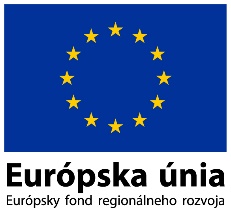 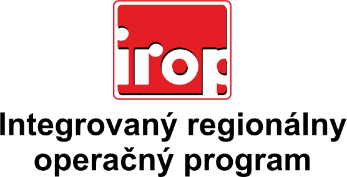 Zoznam odborných hodnotiteľovZoznam odborných hodnotiteľovKód výzvyMená odborných hodnotiteľovIROP-PO1-SC122-2016-15 9. hodnotiace koloBiel PeterIROP-PO1-SC122-2016-15 9. hodnotiace koloHarčár MarekIROP-PO1-SC122-2016-15 9. hodnotiace koloLamačková MartinaIROP-PO1-SC122-2016-15 9. hodnotiace koloMochnacký RastislavIROP-PO1-SC122-2016-15 9. hodnotiace koloSaxa PatrikIROP-PO1-SC122-2016-15 9. hodnotiace koloŠpalek PeterIROP-PO1-SC122-2016-15 9. hodnotiace koloKorba Jozef